Convos Charity Golf TournamentGolfer Registration FormGolfer DetailsFoursome Details (if applicable)Golfer #2Golfer #3Golfer #4Tournament Fee□ Individual Golfers - $130 per golfer			□ Foursome - $520 per team □ Banquet ticket only - $50 per ticket  _ (number of tickets)PaymentChequeMake your cheque payable to Convos and attach to this form.Credit Card VISA		  Mastercard		 American ExpressQuestionsIf you have any questions regarding your registration, payment or the tournament, please contact Serena Li at convosyouthzone2012@gmail.comReturn your completed form and payment to: Convos Youth Zone, Attn: Serena Li, 4995 King Street, Box 1153, Beamsville, ON  L0R 1B0First Name:Last Name:Phone:Email:Address:(4 donation receipt)First Name:Last Name:Phone:Email:Address:First Name:Last Name:Phone:Email:Address: First Name:Last Name:Phone:Email:Address:Card #ExpCSCMMYY3-digit code on back3-digit code on back3-digit code on back3-digit code on back3-digit code on backName on cardCardholder Signature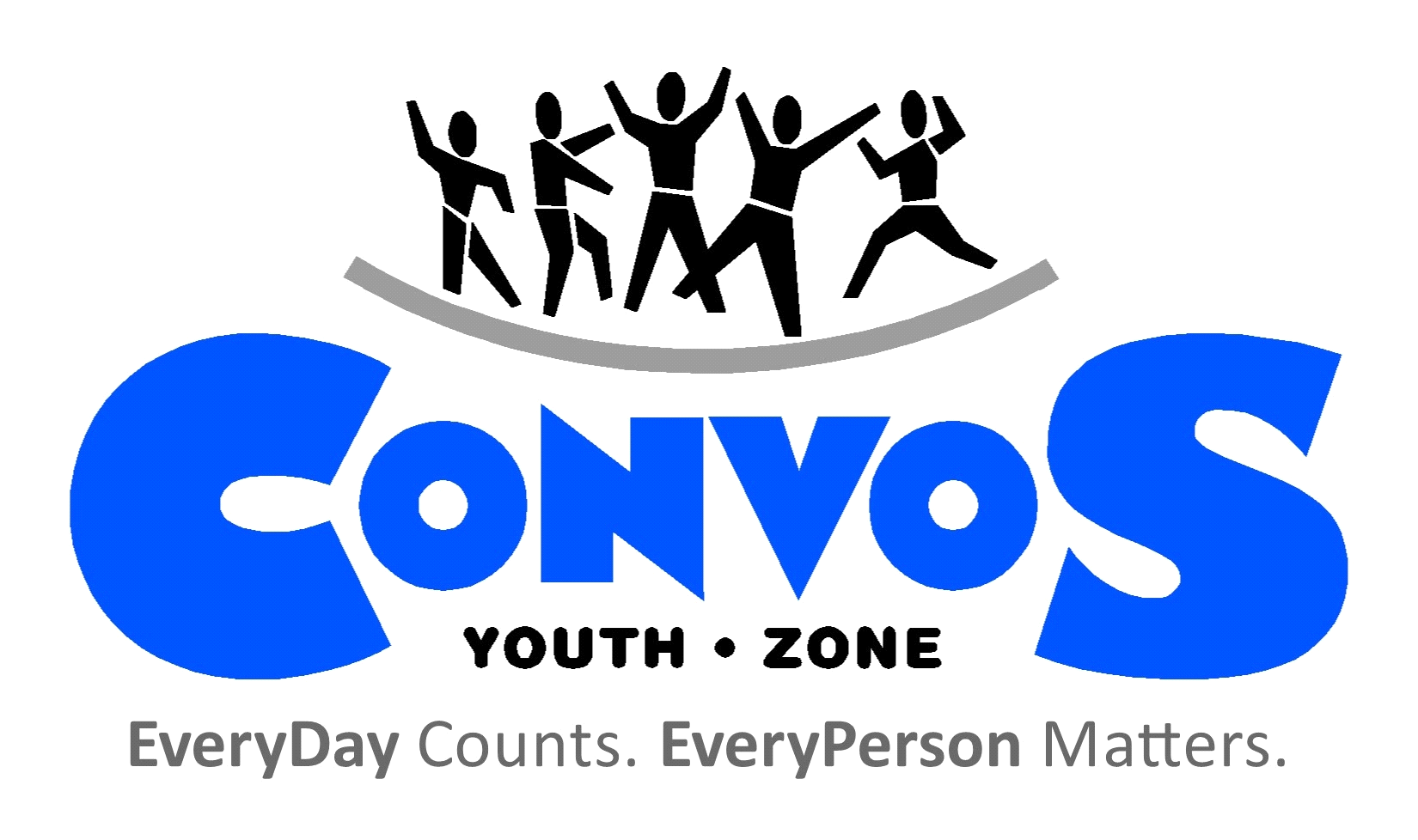 